 В соответствии с Конституцией Российской Федерации, Федеральным законом от 29.12.2012 г. № 273-ФЗ "Об образовании в Российской Федерации", Федеральным законом от 24.06.1999 г. № 120-ФЗ "Об основах системы профилактики безнадзорности и правонарушений несовершеннолетних", Федеральным законом от 06.10.2003 г. № 131-ФЗ "Об общих принципах организации местного самоуправления в Российской Федерации", приказом Министерства просвещения Российской Федерации от 02.09.2020 г. № 458 "Об утверждении Порядка приема на обучение по образовательным программам начального общего, основного общего и среднего общего образования", приказом Министерства образования и науки Российской Федерации от 15.05.2020 г. № 236 "Об утверждении Порядка приема на обучение по образовательным программам дошкольного образования", в целях обеспечения реализации гарантированного права всех граждан на получение общедоступного и бесплатного общего образования, осуществления ежегодного персонального учета детей, подлежащих обучению в муниципальных образовательных организациях Цивильского муниципального округа Чувашской Республики, реализующих образовательные программы дошкольного, начального общего, основного общего и среднего общего образования, взаимодействия органов, учреждений и организаций, участвующих в осуществлении учета детей, администрация Цивильского муниципального округа Чувашской Республики Чувашской Республики ПОСТАНОВЛЯЕТ: Утвердить прилагаемое Положение об организации учета детей, подлежащих обучению по образовательным программам дошкольного, начального общего, основного общего и среднего общего образования в муниципальных образовательных организациях Цивильского муниципального округа Чувашской Республики (далее - Положение).2. Отделу образования и социального развития администрации Цивильского муниципального округа Чувашской Республики:2.1. осуществлять учет детей, подлежащих обучению в муниципальных образовательных организациях и проживающих (постоянно или временно) на территории Цивильского муниципального округа Чувашской Республики в соответствии с утвержденным Положением;2.2. довести настоящее постановление до сведения руководителей муниципальных образовательных организаций для принятия его к руководству и исполнению, а также до всех заинтересованных лиц.3.  Комиссии по делам несовершеннолетних и защите их прав при администрации Цивильского муниципального округа Чувашской Республики обеспечить в соответствии с пунктом 9 статьи 43 Федерального закона от 29.12.2012 г. № 273-ФЗ "Об образовании в Российской Федерации" рассмотрение представлений начальника отдела образования и социального развития администрации Цивильского муниципального округа Чувашской Республики, муниципальных образовательных организаций об отчислении несовершеннолетних обучающихся, достигших возраста 15 лет и не получивших основного общего образования.4. Рекомендовать:4.1. Территориальным отделам Цивильского муниципального округа Чувашской Республики обеспечить по запросам руководителей образовательных организаций представление сведений о детском населении до 18 лет.4.2. Бюджетному учреждению Чувашской Республики «Цивильская центральная районная больница» Министерства здравоохранения Чувашской Республики обеспечить по запросу отдела образования и социального развития администрации Цивильского муниципального округа Чувашской Республики представление сведений о детском населении в соответствии с Приложением 7 к положению об организации учета детей, подлежащих обучению по образовательным программам дошкольного, начального общего, основного общего и среднего общего образования в муниципальных образовательных организациях Цивильского муниципального округа Чувашской Республики.4.3. Межмуниципальному отделу МВД РФ "Цивильский" обеспечить по запросам руководителей образовательных организаций участие представителей полиции в комиссиях, формируемых образовательными учреждениями для организации обходов территорий, за которыми закреплены образовательные организации, с целью уточнения данных первичного списочного учета детей.5. Признать утратившим силу постановление администрации Цивильского муниципального округа Чувашской Республики от 09.02.2015 № 130 "Об организации учета детей, подлежащих обязательному обучению в образовательных организациях, реализующих образовательные программы начального общего, основного общего и среднего общего образования на территории Цивильского района Чувашской Республики".6. Настоящее постановление вступает в силу с момента его официального опубликования (обнародования).7. Контроль за исполнением настоящего постановления возложить на  заместителя главы администрации - начальника отдела образования и социального развития администрации Цивильского муниципального округа Чувашской Республики.И.о. заместителя главы – начальника отдела образования и социального развития администрации Цивильского муниципального округа Чувашской Республики                                               Е.В. Профоров«__»  мая 2024  года Главный специалист-эксперт сектора правового обеспечения администрации Цивильского муниципального округа                                                                      Н.С. Терентьева«__»  мая 2024  года Заместитель начальника отдела отдела образования и социального развития администрации Цивильского муниципального округа                                               А.В. Миронова«__»  мая 2024   года Положение об организации учета детей, подлежащих обучению по образовательным программам дошкольного, начального общего, основного общего и среднего общего образования в муниципальных образовательных организациях Цивильского муниципального округа Чувашской Республики1. Общие положения1.1. Настоящее Положение разработано в соответствии с Конституцией Российской Федерации, Федеральным законом от 29.12.2012 г. № 273-ФЗ "Об образовании в Российской Федерации", Федеральным законом от 24.06.1999 г. № 120-ФЗ "Об основах системы профилактики безнадзорности и правонарушений несовершеннолетних", Федеральным законом от 27.07.2006 г. № 152-ФЗ "О персональных данных", Федеральным законом от 27.07.2006 г. № 149-ФЗ "Об информации, информационных технологиях и о защите информации", приказом Министерства просвещения Российской Федерации от 02.09.2020 г. № 458 "Об утверждении Порядка приема на обучение по образовательным программам начального общего, основного общего и среднего общего образования", приказом Министерства образования и науки Российской Федерации от 15.05.2020 г. № 236 "Об утверждении Порядка приема на обучение по образовательным программам дошкольного образования", иными нормативными правовыми актами Российской Федерации, нормативными правовыми актами администрации Цивильского муниципального округа Чувашской Республики.1.2. Настоящее Положение определяет порядок ежегодного персонального учета детей в возрасте от 0 до 18 лет, подлежащих обучению в образовательных организациях, реализующих образовательные программы дошкольного, начального общего, основного общего и среднего общего образования, проживающих (постоянно или временно) или пребывающих на территории Цивильского муниципального округа Чувашской Республики, независимо от наличия (отсутствия) регистрации по месту жительства (пребывания) (далее - учет детей) в целях:- обеспечения их конституционного и гарантированного права на получение общедоступного и бесплатного общего образования в пределах федеральных государственных образовательных стандартов;- организации своевременного учета детей, подлежащих обучению в муниципальных образовательных организациях, реализующих образовательные программы дошкольного, начального общего, основного общего и среднего общего образования;- организации учета детей дошкольного возраста, не охваченных услугами дошкольного образования, и обеспечения равных стартовых возможностей детей для обучения в начальной школе;- планирования контингента детей, подлежащих приему в первые классы общеобразовательных организаций;- выявления детей, систематически пропускающих образовательные учреждения без уважительной причины, и принятия мер по решению проблемы;- взаимодействия органов, учреждений, организаций, участвующих в учете детей, подлежащих обучению в муниципальных образовательных организациях.2. Организация работы по учету детей2.1. Учет детей осуществляется путем:2.1.1. Формирования информационной базы данных, которая составляется муниципальными общеобразовательными организациями в виде списков детей в возрасте от 0 до 6 лет 6 месяцев и от 6 лет 6 месяцев до 18 лет (возраст по состоянию на 1 сентября текущего года) по месту их проживания (пребывания) на территории, за которой закреплена образовательная организация в соответствии с постановлением администрации Цивильского муниципального округа Чувашской Республики о закреплении муниципальных общеобразовательных учреждений Цивильского муниципального округа Чувашской Республики Чувашской Республики за конкретными территориями Цивильского муниципального округа Чувашской Республики (срок: ежегодно до 25 сентября).2.1.2. Формирования единой информационной базы данных, которая формируется отделом образования и молодежной политики администрации Цивильского муниципального округа Чувашской Республики в виде списков детей в возрасте от 0 до 18 лет (срок: ежегодно до 1 октября), проживающих (постоянно или временно) или пребывающих на территории Цивильского муниципального округа Чувашской Республики независимо от наличия (отсутствия) регистрации по месту жительства (пребывания) (далее - информационная база данных).2.2. Учет детей в Цивильском муниципальном округе осуществляется отделом образования и социального развития  администрации Цивильского муниципального округа Чувашской Республики во взаимодействии с:- муниципальными дошкольными образовательными организациями;- муниципальными общеобразовательными организациями;- учреждениями, организациями здравоохранения (в пределах своей компетенции, по согласованию);- органами учреждений системы профилактики безнадзорности и правонарушений несовершеннолетних: органами внутренних дел (в пределах своей компетенции, по согласованию), комиссией по делам несовершеннолетних и защите их прав при администрации Цивильского муниципального округа Чувашской Республики (далее - Комиссия) (в пределах своей компетенции);- территориальными отделами  администрации Цивильского муниципального округа Чувашской Республики (в пределах своей компетенции, по согласованию).2.3. Источниками для составления списков служат:- сведения о несовершеннолетних детях, полученные в ходе проведения первичного учета путем обходов участков территории Цивильского муниципального округа Чувашской Республики, за которыми закреплены образовательные организации в установленном порядке, работниками образовательных организаций (при необходимости совместно с работниками органов внутренних дел, представителями Комиссии);- сведения участковых педиатров учреждений здравоохранения о детском населении, в том числе о детях, не зарегистрированных по месту жительства, но фактически проживающих на соответствующей территории, представляемые учреждениями здравоохранения на территории Цивильского муниципального округа Чувашской Республики по запросу отдела образования и социального развития администрации Цивильского муниципального округа Чувашской Республики, руководителей образовательных организаций;- сведения, полученные в результате отработки участковыми уполномоченными органов внутренних дел жилого сектора муниципалитета, в том числе о детях, не зарегистрированных по месту жительства, но фактически проживающих на соответствующей территории;- сведения отдела образования и социального развития администрации Цивильского муниципального округа Чувашской Республики о детях, состоящих на учете для определения в муниципальные образовательные организации, реализующие образовательные программы дошкольного образования в соответствии с электронной базой данных АИС "Е-услуги. Образование";- сведения о проверке проживания и обучения детей, полученные от территориальных отделов администрации Цивильского муниципального округа.2.4. Первичный учет детей осуществляется образовательными организациями путем ежегодного одноразового (с 15 августа по 15 сентября) обхода участков территории, за которыми закреплены образовательные организации, с целью проверки и сопоставления сведений о фактическом проживании и обучении детей по месту жительства.2.4.1. Муниципальные общеобразовательные организации:- формируют сводную информацию о детях до 18 лет, проживающих постоянно или временно на территории, за которой закреплена образовательная организация (Приложение № 1 к настоящему Положению);- формируют списки детей, проживающих на территории, за которой закреплена образовательная организация, подлежащих обучению по образовательным программам дошкольного образования (Приложение № 2 к настоящему Положению);- формируют списки воспитанников, заканчивающих дошкольное образование в отчетном году и подлежащих приему в первый класс в будущем учебном году (Приложение № 3 к настоящему Положению);- формируют списки детей, проживающих на территории, за которой закреплена образовательная организация, и обучающихся по программам общего образования в данной организации (Приложение № 4 к настоящему Положению);- формируют списки детей, проживающих на территории, за которой закреплена образовательная организация, не имеющих общего образования и не обучающихся в нарушение Федерального закона от 29.12.2012 г. № 273-ФЗ "Об образовании в Российской Федерации" (Приложение № 5 к настоящему Положению).2.4.2. Списки детей формируются по каждому году рождения, подписываются руководителем и скрепляются печатью образовательной организации.2.5. Списки детей, проживающих на участках территории, за которыми закреплена образовательная организация, в соответствии с установленными формами (Приложение № 1, 2, 4, 5), ежегодно не позднее 25 сентября, а по форме в соответствии с Приложением № 3 - до 31 мая следующего года, направляются образовательными организациями на бумажном и электронном носителях в отдел образования администрации Цивильского муниципального округа Чувашской Республики для проведения сверки с муниципальной информационной базой по учету детей в возрасте от 0 до 18 лет и внесения в нее изменений.2.6. Уполномоченные должностные лица учреждений здравоохранения ежегодно в период с 15 августа по 25 сентября  по запросу отдела образования и социального развития администрации Цивильского муниципального округа Чувашской Республики представляют в отдел образования и социального развития сведения о детях по установленной форме (Приложение № 7 к настоящему Положению) на бумажном и электронном носителях.2.7. После предоставления сведений образовательными организациями отдел образования и социального развития администрации Цивильского муниципального округа Чувашской Республики ежемесячно, начиная с 1 октября, за исключением летних каникул  уточняет информационную базу данных о детях, не приступивших к занятиям и длительное время не посещающих образовательные организации, являющихся неорганизованными (Приложением № 8 к настоящему Положению).2.8. Информация по учету детей, собираемая в соответствии с настоящим Положением, подлежит хранению и использованию в порядке, обеспечивающем ее конфиденциальность, в соответствии с требованиями Федерального закона от 27.07.2006 № 149-ФЗ "Об информации, информационных технологиях и о защите информации".3. Компетенция отдела образования и социального развития администрации Цивильского муниципального округа Чувашской Республики по обеспечению учета детейОтдел образования:3.1. Осуществляет учет детей в соответствии с разделом 2 настоящего Положения, в том числе осуществляет организационное и методическое руководство работой по учету детей.3.2. На основании представленных образовательными организациями результатов первичного учета детей, письменной информации должностных лиц учреждений, результатов проверки приема и явки детей, проживающих в жилых домах, расположенных на участках, за которыми закреплены образовательные организации, а также о детях, выбывших из образовательных организаций и вновь принятых на обучение, формирует муниципальный банк данных о детях, проживающих на территории Цивильского муниципального округа Чувашской Республики, своевременно осуществляет сверку и корректировку информационной базы данных.3.3. Ежегодно в срок до 1 октября осуществляет мониторинг приема и явку детей в образовательные организации, реализующие образовательные программы дошкольного, начального общего, основного общего, среднего общего образования, уточняет информацию о детях, подлежащих обучению, информацию о детях, не приступивших к занятиям в образовательных организациях, информацию о детях, длительное время не посещающих образовательные организации.3.4. В случае выявления семей, препятствующих получению своими детьми образования и (или) ненадлежащим образом выполняющих свои обязанности по воспитанию и обучению своих детей, принимает в рамках своих полномочий меры воздействия в отношении их в соответствии с законодательством РФ и нормативными правовыми актами Чувашской Республики и Цивильского муниципального округа Чувашской Республики.3.5. Принимает меры в рамках имеющихся полномочий к определению на обучение выявленных не обучающихся детей и к устройству детей, не получающих общего образования, на обучение в подведомственные общеобразовательные организации.3.6. Осуществляет контроль в рамках имеющихся полномочий за:- деятельностью муниципальных образовательных организаций по организации получения образования детей в возрасте до 18 лет и принятием мер по сохранению контингента обучающихся;- деятельностью муниципальных образовательных организаций по учёту детей и достоверности представленных сведений.3.7. Обеспечивает надлежащую защиту сведений, содержащих персональные данные о детях, внесенных в Единую информационную базу данных, в соответствии с требованиями Федерального закона от 27.07.2006 г. № 152-ФЗ "О персональных данных".3.8. Осуществляет хранение сведений, внесенных в единую информационную базу данных детей, до достижения ими возраста 18 лет.3.9. Проводит необходимую информационно-разъяснительную работу с родителями (законными представителями) по вопросу учета детей, а также с населением о необходимости взаимодействия при проведении работы по учету детей.4. Компетенция муниципальных образовательных организаций по обеспечению учета детейМуниципальные образовательные организации:4.1. Осуществляют первичный учет детей в соответствии с п. 2.4. настоящего Положения.4.2. Осуществляют проверку факта обучения детей, проживающих на территории, закрепленной за общеобразовательной организацией, но обучающихся в других образовательных организациях.4.3. В соответствии с п. 2.5. настоящего Положения направляют в отдел образования администрации Цивильского муниципального округа Чувашской Республики сведения о детях, проживающих на территории, за которой закреплена образовательная организация (Приложения № 1, 2, 4, 5 к настоящему Положению), ежегодно не позднее 25 сентября, сведения о воспитанниках, завершающих дошкольное образование и подлежащих приему в первый класс в следующем учебном году (приложение №3),  ежегодно не позднее 31 мая.4.4. Осуществляют ведение первичной документации по учету и движению обучающихся.4.5. Информируют отдел образования и социального развития администрации Цивильского муниципального округа Чувашской Республики об отчисленных из образовательной организации и (или) зачисленных в образовательную организацию обучающихся в течение учебного года и в летний период  (Приложения №9, 10 к настоящему Положению), до 25 сентября , о детях 6,6 – 18 лет, не получающих общего образования, регулярно пропускающих или не посещающих учебные занятия  на территории (Приложение№8) ежемесячно, начиная с 1 октября, за исключением летних каникул.4.6. Представляют в отдел образования и социального развития администрации Цивильского муниципального округа Чувашской Республики сведения о дальнейшем обучении или трудоустройстве обучающихся.4.7. Выявляют детей, находящихся в социально опасном положении, а также не посещающих или систематически пропускающих по неуважительным причинам дошкольное учреждение, учебные занятия в общеобразовательных учреждениях, принимают меры по их воспитанию и получению ими образования соответствующего уровня, при этом:- незамедлительно принимают меры по взаимодействию с родителями (законными представителями) для организации обучения несовершеннолетних;- информируют об этом Комиссию по делам несовершеннолетних и защите их прав для принятия мер воздействия в соответствии с действующим законодательством;- информируют отдел образования и социального развития администрации Цивильского муниципального округа Чувашской Республики о выявленных детях и принятых мерах по организации обучения указанных детей (с какого числа, какой класс, форма обучения);- немедленно, при возникновении соответствующей ситуации, предоставляют сведения об учащихся, отчисленных из муниципальной общеобразовательной организации в соответствии с п. 8 ст. 43 Федерального закона от 29.12.2012 № 273-ФЗ "Об образовании в Российской Федерации" (Приложение 6 к Положению).4.8. Осуществляют проверку факта обучения детей, проживающих на территории, за которой закреплена образовательная организация, но обучающихся в других образовательных организациях.4.9. Проводят необходимую информационно-разъяснительную работу с родителями (законными представителями) по вопросу учета детей, а также с населением о необходимости взаимодействия при проведении работы по учету детей.4.10. Обеспечивают надлежащую защиту сведений, содержащих персональные данные о детях, в соответствии с требованиями Федерального закона от 27.07.2006 г. № 152-ФЗ "О персональных данных".4.11. Обеспечивают хранение сведений о детях, подлежащих обучению, и иной документации по учету и движению обучающихся до достижения ими возраста 18 лет.5. Взаимодействие с учреждениями и организациями5.1. Отдел образования и социального развития администрации Цивильского муниципального округа Чувашской Республики при осуществлении учета детей взаимодействует с:- учреждениями и организациями здравоохранения;- муниципальными образовательными организациями;- комиссией по делам несовершеннолетних и защите их прав при администрации Цивильского муниципального округа Чувашской Республики;- органами внутренних дел;- территориальными отделами Цивильского муниципального округа Чувашской Республики.5.2. В рамках взаимодействия учреждения и организации, указанные в п. 5.1 настоящего Положения:- представляют по запросу отдела образования и социального развития администрации Цивильского муниципального округа Чувашской Республики и муниципальных образовательных организаций сведения, необходимые для учета детей, а также текущую информацию в соответствии с п. 2.6. настоящего Положения;- обеспечивают участие своих представителей в комиссиях, формируемых образовательными организациями, для участия в обходах участков территории, за которыми закреплены образовательные организации, с целью учета детей, подлежащих обучению в образовательных организациях, в соответствии с настоящим Положением.Сводная информация о детях до 18 лет, проживающих постоянно или временно на территории, за которой закреплена образовательная организация _________________________________________________________ (полное наименование образовательной организации) ____________________ (на отчётную дату)Руководитель _____________________________________________ (Ф.И.О.)М.п.Исполнитель: ФИО, должность, номер телефонаСведения о детях в возрасте от 0 до 6 лет 6 месяцев, подлежащих обучению по образовательным программам дошкольного образования, проживающих на территории, за которой закреплена образовательная организация, реализующей программу дошкольного образования ______________________________________________________________ (полное наименование образовательной организации, реализующей программу дошкольного образования) ____________________ (на отчётную дату)Руководитель _______________________________________________ (Ф.И.О.)М.п.Исполнитель: ФИО, должность, номер телефона* Составляется муниципальной образовательной организацией по годам рождения* Столбцы необходимо заполнить, выдерживая единообразное заполнение.Дата рождения должна быть внесена по следующему образцу: 01.02.2011 (без дополнительных пометок)Сведения о воспитанниках, завершающих дошкольное образование и подлежащих приему в первый класс в следующем учебном году _____________________________________________________________ (полное наименование образовательной организации, реализующей программу дошкольного образования) _________________ (на отчётную дату)Руководитель _______________________________________________ (Ф.И.О.)М.п.Исполнитель: ФИО, должность, номер телефона* Составляется муниципальной образовательной организацией по годам рождения* Столбцы необходимо заполнить, выдерживая единообразное заполнение.Дата рождения должна быть внесена по следующему образцу: 01.02.2011 (без дополнительных пометок)Сведения о детях в возрасте от 6 лет 6 месяцев до 18 лет, проживающих на территории, за которой закреплена образовательная организация, и обучающихся по программам общего образования (на отчётную дату) ____________________________________________________________ (полное наименование общеобразовательной организации)Руководитель _______________________________________________ (Ф.И.О.)М.п.Исполнитель: ФИО, должность, номер телефонаПримечания:* Составляется муниципальной образовательной организацией по годам рождения* Столбцы необходимо заполнить, выдерживая единообразное заполнение.Дата рождения должна быть внесена по следующему образцу: 01.02.2011 (без дополнительных пометок)Сведения о детях в возрасте от 6 лет 6 месяцев до 18 лет, проживающих на территории, за которой закреплена образовательная организация, не имеющих общего образования и не обучающихся в нарушение Федерального закона от 29.12.2012 г. № 273-ФЗ "Об образовании в Российской Федерации" ____________________________ (на отчётную дату) ________________________________________________________________ (полное наименование общеобразовательной организации)Руководитель _______________________________________________ (Ф.И.О.)М.п.Исполнитель: ФИО, должность, номер телефонаПримечания:* Составляется муниципальной образовательной организацией по годам рождения* Столбцы необходимо заполнить, выдерживая единообразное заполнение. Дата рождения должна быть внесена по следующему образцу: 01.02.2011 (без дополнительных пометок)Сведения об учащихся, отчисленных в соответствии с п. 8 ст. 43 Федерального закона от 29.12.2012 № 273-ФЗ "Об образовании в Российской Федерации" ____________________________________________________________________ (полное наименование общеобразовательной организации)Руководитель _______________________________________________ (Ф.И.О.)М.п.Исполнитель: ФИО, должность, номер телефонаПримечания:* Заполняется муниципальной образовательной организацией только в случае отчисления обучающихсяв соответствии с п. 8 ст. 43 Федерального закона от 29.12.2012 № 273-ФЗ "Об образовании в Российской Федерации"* Столбцы необходимо заполнить, выдерживая единообразное заполнение. Дата рождения должна быть внесена по следующему образцу: 01.02.2011 (без дополнительных пометок)Сведения о детях, проживающих на территории Цивильского муниципального округа Чувашской Республики ____________________________ (на отчетную дату)Руководитель организации _____________ Ф.И.О.                           подписьМ.П.Исполнитель: ФИО, должность, номер телефонаПримечание: составляется органами здравоохранения и направляется в отдел образования и социального развития администрации Цивильского муниципального округа Чувашской Республики ежегодно с 15 августа по 25 сентября текущего учебного года.Составляется по годам рожденияДата рождения должна быть внесена по следующему образцу: 01.02.2011 (без дополнительных пометок)Сведения о детях 6,6 – 18 лет, не получающих общего образования, регулярно пропускающих или не посещающих учебные занятия  на территории ____________________________________________________________________________________________________(указать наименованием образовательной организации, направляющей сведения,  и сроки их  предоставления)Руководитель _______________                                                                                ______________________     (подпись)                                                                                                            (ФИО)   М.п.Примечание:* Заполняется муниципальной образовательной организацией  и направляется в отдел образования и социального развития администрации Цивильского района ежемесячно, начиная с 1 октября,  за исключением летних каникул по состоянию на 1  число.  * Столбцы необходимо заполнить, выдерживая единообразное заполнение. Дата рождения должна быть внесена по следующему образцу: 01.02.2011 (без дополнительных пометок).Сведения о детях, поступивших на обучение в_____________________________________________________________________________(указать наименованием образовательной организации, направляющей сведения,  и сроки их  предоставления)                                 Руководитель                               _______________                                                                                ______________________                                   (подпись)                                                                                                            (ФИО)                                  М.п.Примечание: Направляется общеобразовательными организациями  в отдел образования и социального развития администрации Цивильского муниципального округа Чувашской Республики до 25 сентябряСведения о детях, выбывших, отчисленных или прекративших обучение в_____________________________________________________________________________(указать наименованием образовательной организации, направляющей сведения,  и сроки их  предоставления)Руководитель _______________                                                                                ______________________     (подпись)                                                                                                            (ФИО)   М.п.Примечание: направляется общеобразовательными организациями  в отдел образования и социального развития администрации Цивильского муниципального округа  Чувашской Республики до 25 сентября ЧĂВАШ РЕСПУБЛИКИ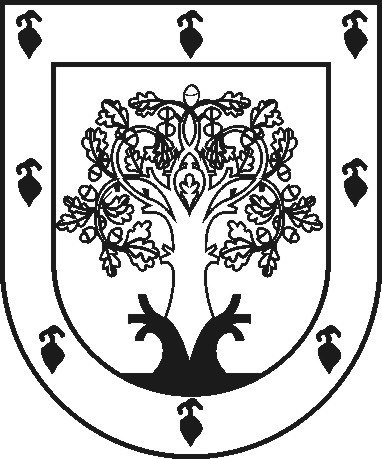 ЧУВАШСКАЯ РЕСПУБЛИКАÇĚРПӲМУНИЦИПАЛЛĂ ОКРУГĔНАДМИНИСТРАЦИЙĚЙЫШĂНУ2024 ç. çу уйӑхĕн 31-мӗшӗ 599№Çěрпÿ хулиАДМИНИСТРАЦИЯ ЦИВИЛЬСКОГО МУНИЦИПАЛЬНОГО ОКРУГАПОСТАНОВЛЕНИЕ31 мая 2024 г. №599город ЦивильскОб утверждении Положения об организации учета детей, подлежащих обучению по образовательным программам дошкольного, начального общего, основного общего и среднего общего образования в муниципальных образовательных организациях Цивильского муниципального округа Чувашской Республики"Глава Цивильского муниципального округа А.В. ИвановПриложение к постановлению администрации Цивильского муниципального округа Чувашской Республики Чувашской Республики от 31.05.2024 №599Приложение № 1 к Положению№ п/пНаименование показателяКоличествоДошкольные образовательные организацииДошкольные образовательные организацииДошкольные образовательные организации1.Общая численность детей от 0 до 6,6 лет, проживающих на территории (постоянно или временно) или пребывающих на территории, за которой закреплена образовательная организация1.2.Посещают дошкольные образовательные организации1.3.Не посещают дошкольные образовательные организации1.4.Количество детей, которым исполняется 6,6 лет на 01 сентября следующего за отчетным годом:1.4.Из них поступят в 1 класс в следующем годуОбщеобразовательные организации, реализующие программы начального общего, основного общего и среднего общего образованияОбщеобразовательные организации, реализующие программы начального общего, основного общего и среднего общего образованияОбщеобразовательные организации, реализующие программы начального общего, основного общего и среднего общего образования2.Общая численность детей от 6,6 до 18 лет, проживающих на территории (постоянно или временно) или пребывающих на территории, за которой закреплена образовательная организация2.2.Обучаются в общеобразовательных организациях:2.2.- в данной организации2.2.- в других образовательных организациях2.3.Не имеют общего образования и не обучаются в нарушение Федерального закона от 29.12.2012 г. № 273-ФЗ  "Об образовании в Российской Федерации"2.4.Обучаются по программам среднего и высшего профессионального образования - обучаются в учреждениях СПО - обучаются в учреждениях ВПО2.5.После окончания общеобразовательной организации не обучаются по программам среднего и высшего профессионального образованияПриложение № 2 к Положению№ п/пФ.И.О. ребенка полностьюДата рожденияАдрес места жительства, пребывания; постоянно (временно)ДОУ, которое посещает ребенок12345Приложение № 3 к Положению№ п/пФ.И.О. ребенкаДата рожденияАдрес места жительства, пребывания; постоянно (временно)ДОУ, которое посещает ребенокПредполагаемое место обучения на 1 сентября (название ОО)Приложение № 4 к Положению№ п/пФ.И. О. ребенкаДата рожденияАдрес места жительства, пребывания; постоянно (временно)Наименование образовательного учреждения, в котором ребенок получает образование (сокращенное наименование)КлассФормы получения образования(очная,  очно-заочная,  заочная)Приложение № 5 к Положению№ п/пФ.И. О. ребенкаДата рожденияАдрес места жительства, пребывания; постоянно (временно)Причина, по которой ребенок не обучается12345Приложение № 6 к Положению№ п/пФ.И. О. ребенкаДата рожденияОбразовательная организацияКлассПриказ (основание)123456Приложение № 7 к Положению№ п/пФ.И.О. ребенка (полностью)Дата рождения (полностью)Адрес места жительства, пребывания постоянно (временно)Место обученияСведения о наличии инвалидностиОснования внесения сведений1234567Приложение № 8 к Положению№п/пФИО ребенкаДата рожденияФактическое место проживания, место регистрацииШкола, классПричины непосещения или регулярных пропусковПринимаемые мерыРезультаты работыПриложение № 9 к Положению№п/пФИО ребенкаДата рожденияАдрес места жительства, регистрацияВ какой класс прибыл, откудаДата прибытияОснование для внесения сведенийОсобые отметки (не приступил к занятиям, причина; иное)12345678Приложение № 10 к Положению№п/пФИО ребенкаДата рожденияАдрес по прописке, фактическое место проживанияИз какого класса выбыл, кудаПричинаОснование для внесения сведенийНаличие подтверждающего документа о его дальнейшем пребывании (место работы, учебы и др.)12345678